                      Муниципальное автономное дошкольное образовательное учреждение детский сад № 2ПРОЕКТпо ранней профориентации дошкольников«В мире профессий»Старшая группаАвтор проекта:Гусева Ирина ВикторовнаВоспитатель 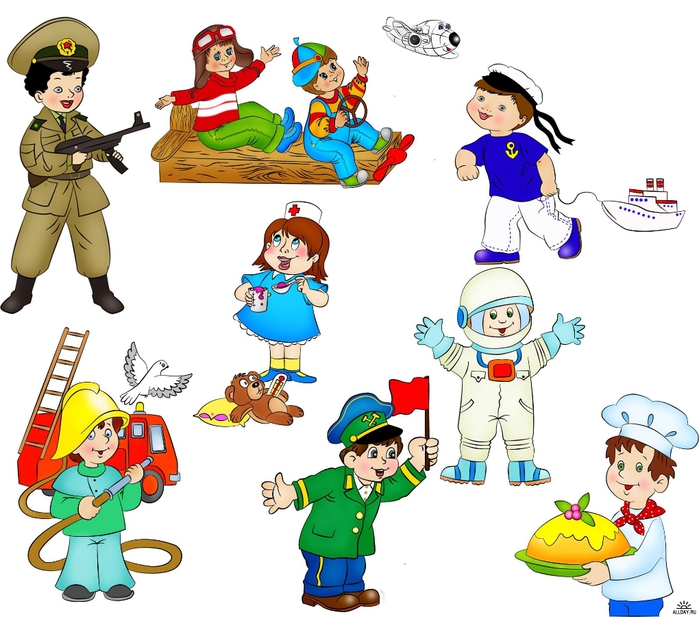 г. Белогорск  2022 г.Паспорт проекта по ранней профориентации дошкольниковв старшей группе.Тема: В мире профессий.Тип проекта: информационно-практико-ориентированный.Вид проекта: коллективный.Срок реализации проекта: долгосрочный (сентябрь 2019 г. – май 2020 г.).Участники проекта: дети старшей группы, воспитатели группы, родители воспитанников (законные представители).Образовательные области: познавательное, социально-коммуникативное, речевое, художественно-эстетическое, физическое развитие.Цель проекта: формирование у дошкольников первоначальных знаний о профессиях и положительного отношения к труду и профессиональному миру.Задачи проекта: формировать у детей обобщённые представления о структуре трудового процесса, о роли современной техники в трудовой деятельности человека, понимание взаимосвязи между компонентами трудовой деятельности;воспитывать бережное отношение к труду и его результатам;помочь детям осознать важность, необходимость и незаменимость каждой профессии;формировать умения отражать в игровой и продуктивной деятельности свои впечатления, знания;обогащать РППС (сюжетно-ролевые игры, дидактические игры, книжный материал, альбомы по конкретной профессии и т.д.) специальным оборудованием и игровым материалом для знакомства с разными профессиями;использовать как реальные события, так и виртуальные дидактические продукты (видеоролики, презентации, игры) для изучения профессий;привлечь родителей к проектной деятельности.Актуальность проекта: Дошкольное учреждение – первая ступень в формировании базовых знаний о профессиях. Именно в детском саду дети знакомятся с многообразием и широким выбором профессий. Эти элементарные знания помогают детям расширить свои познания о работе окружающих взрослых, родителей, бабушек и дедушек, поближе познакомиться с рабочим местом мамы и папы, узнать, что именно выполняют они на работе.Проблема: у детей недостаточная информированность о разнообразии профессий, родители недостаточно владеют информацией и уделяют внимание данной теме.Формы взаимодействия по проекту: Непосредственно образовательная деятельность, беседы, чтение детской художественной, познавательной литературы, рассматривание картин и иллюстраций, наблюдение за трудовыми процессами людей разных профессий, опыт хозяйственно-бытового труда, сюжетно-ролевые игры, дидактические игры, игровые ситуации, экскурсии, викторины, выставки рисунков и поделок, родительские встречи, анкетирование, консультации, акции.Материально-технические условия реализации проекта: Мультимедийная система, атрибуты для игр, презентации, уголок ранней профориентации.Методическое обеспечение проекта: Учебно-методические пособия, дидактические пособия, демонстрационный материал, картотеки «Стихи», «Загадки», «Беседы по ознакомлению детей с профессиональной деятельностью», «Физкультминутки о профессиях», сценарии викторин, детская художественная литература, детская познавательная литература.Ресурсное обеспечение проекта: Педагоги, родители (законные представители).Этапы реализации проекта:I этап – подготовительный: Анкетирование родителей; оценка уровня знаний детей по тематике проекта; обсуждение цели и задач с детьми и родителями; создание необходимых условий для реализации проекта; подбор материала по теме проекта.II этап – основной (практический): Планирование видов деятельности, направленных на реализацию проекта; разработка плана мероприятий; непосредственное поэтапное решение проблемы: беседы, чтение художественной литературы, рассматривание картин и иллюстраций, наблюдение за конкретными трудовыми процессами людей разных профессий, сюжетно-ролевые игры, дидактические игры; разработка рекомендаций для родителей; тематические выставки.III этап – заключительный: Обработка результатов реализации проекта; подведение итогов; игра-викторина «Все профессии нужны, все профессии важны»; акция «Дом профессий»; оценка уровня знаний детей по тематике проекта.Ожидаемые результаты для детей и родителей: В процессе тематической деятельности 90% детей расширили свои познания о разных профессиях, о значимости и взаимосвязи разных видов труда; многие выражают желание, кем хотят стать, когда вырастут, что будут делать, какую пользу принесут людям. У 70% родителей воспитанников появилась твёрдая уверенность в том, что задачами профориентации нужно заниматься уже с дошкольного возраста, родители приняли активное участие в проекте.Выводы: Чем разнообразнее представления дошкольника о мире профессий, тем этот мир ярче и привлекательнее для него. Реализация проекта ранней профессиональной ориентации дошкольников позволит расширить информированность наших воспитанников о профессиях, поможет сформировать у них образ «Я – профессионал» и обеспечит преемственность в рамках непрерывного образования.Литература: Т. В. Потапова «Беседы о профессиях с детьми 4-7 лет».Е. А. Алябьева «Поиграем в профессии. Книга 1. Занятия, игры, беседы с детьми 5-7 лет».Е. А. Алябьева «Поиграем в профессии. Книга 2. Занятия, игры и беседы с детьми 5-7 лет».Е. А. Алябьева «Ребёнок в мире взрослых. Рассказы о профессиях».Журнал «Детский сад будущего – галерея творческих проектов».Интернет-ресурсы: Международный образовательный портал maam.ru; социальная сеть работников образования nsportal.ru. Тематический план проектаРабота с родителями: Анкетирование родителей по теме «Что знают дети о профессиях своих родителей?»Консультации для родителей «Знакомим малыша с профессиями взрослых», «Я бы в лётчики пошёл, пусть меня научат», «Все работы хороши, или знакомство детей с профессиями».Помощь в организации экскурсии, подборе художественной литературы, иллюстраций.Совместное изготовление с родителями альбома «Профессии родителей».Участие родителей в мероприятиях, занятиях, акции «Дом профессий».Результат: Обсуждение итогов, игра-викторина «Все профессии нужны, все профессии важны»; акция «Дом профессий»; альбом «Профессии родителей».МесяцМодули проектаЗадачиФормы проведенияМатериалы, оборудованиеСентябрьДиагностика знаний детей о профессияхВыявить имеющиеся знания у детей по профессиям.Беседа, обсуждение, опрос и т.п.Книги, сюжетные картинки, иллюстрации.Сентябрь«Профессии в детском саду»Обогащать знания и представления детей о профессиях работников детских садов.Экскурсии по детскому саду, беседы, просмотр презентаций по теме.Моделирование сюжетно-ролевой игры «Детский сад».Основные понятия: воспитатель, музыкальный руководитель, мед.сестра, прачка, повар, помощник воспитателя,  забота, любовь к детям и др..Мультимедийное оборудование, презентации, иллюстрации.Атрибуты для моделирования игровых ситуаций: в кабинете медсестры, в прачечной, на кухне и др.Октябрь«Профессии моих родителей»Обогащать знания и представления детей о профессиях родителей.Подготовка детьми и родителями презентации или альбомов с фотографиями о работе родителей.Мультимедийное оборудование, презентация, тематические альбомы и др.Ноябрь«Врач»Обогащать знания и представления детей о профессиях врача, медсестры, познакомить с их обязанностями и трудовыми действиями, сформировать понимание значимости данной профессии для общества.Беседы, экскурсии в процедурный кабинет, кабинет педиатра, встреча с врачами.Сюжетно-ролевая игра «Поликлиника».Основные понятия: врач, больной, пациент, бинт, вата, шприц, термометр, таблетки, йод и др.Атрибуты для моделирования игровой ситуации: «В кабинете у врача», «Процедурный кабинет» и др.Тематические презентации, иллюстрации и др.Ноябрь«Фармацевт»Обогащать знания и представления детей о профессии фармацевт. Познакомить с обязанностями и трудовыми действиями. Сформировать понимание значимости данной профессии для общества.Беседы, обсуждения, экскурсия в аптеку.Сюжетно-ролевая игра «Аптека».Основные понятия: фармацевт, лекарства, антибиотики.Атрибуты для сюжетно-ролевой игры «Аптека».Тематические презентации, иллюстрации и др.Декабрь«Почтальон»Знакомить детей с городской почтой, её назначением, расширять знания о работниках почты. Воспитывать навыки поведения в общественных местах.Экскурсия на городскую почту.Сюжетно-ролевая игра «На почте».Основные понятия: почтовое отделение, почтальон, письмо, посылка, индекс.Атрибуты для сюжетно-ролевой игры «Почта».Тематические презентации, иллюстрации и др.Декабрь«Строитель»Расширение и уточнение знаний о строительных профессиях. Формировать уважение к рабочим строительных специальностей.НОД, экскурсии на стройку (рядом со стройкой), беседы, обсуждения, сюжетно-ролевые игры и др.Основные понятия: каменщик, плотник, маляр, сантехник, плиточник, кровельщик, электросварщик, цемент, щебень и др.Тематические презентации, иллюстрации разновидностей домов и строительных материалов, строительных машин и профессий.Атрибуты для сюжетной игры «На стройке» и др.Январь«Аниматоры»Познакомить с профессиональной деятельностью аниматоров.Беседы, моделирование сюжетно-ролевой игры.Основные понятия: сценарий, подготовка костюмов, украшение зала, организация конкурсов и др.Атрибуты для моделирования сюжетно-ролевой игры «Аниматор»: костюмы, маски, колпаки, мольберты, фломастеры, листы бумаги.Февраль«Пожарная часть»Познакомить с профессиональной деятельностью пожарных.Беседы, экскурсия в пожарную часть, сюжетно-ролевая игра «Пожарная часть».Основные понятия: огонь, пожарная машина, смелость, снаряжение, пожарный рукав.Предметные картинки со снаряжением пожарного, оборудованием для тушения пожара и др.Февраль«Профессия военный»Знакомить детей с профессиями военнослужащих. Расширять представления детей о Российской армии. Знакомить с разными родами войск (сухопутными, морскими, воздушными).НОД, беседы, подготовка выставки и др.Основные понятия: сухопутные, морские, воздушные рода войск, танкисты, связисты, ракетчики, артиллеристы, сапёры, пограничники, героизм, патриотизм и др.Тематические презентации, видео-фильмы, иллюстрации, фотографии и др.Март«Домохозяйка»Познакомить детей с особенностями труда домохозяйки. Воспитывать уважение к труду домохозяйки.Презентации «Моя мама домохозяйка», беседы, встречи с мамами-домохозяйками, сюжетно-ролевая игра.Основные понятия: домашний уют, чистота, домашний очаг, прачка, посудомойка, повар, добрая, ласковая и др.Тематические презентации, видео-фильмы, иллюстрации, фотографии и др.Атрибуты для сюжетной игры «Домохозяйка».Март«Парикмахер», «Косметолог»Знакомить с особенностями профессий парикмахера и косметолога.Беседы, обсуждения, экскурсии в салон красоты, сюжетно-ролевая игра.Основные понятия: ножницы, фен, лак, расчёска, стрижка, причёска, краска для волос, модельная стрижка, кожа, маски, здоровье и др.Тематические презентации, видео-фильмы, иллюстрации, фотографии и др.Атрибуты для сюжетно-ролевой игры «Салон красоты «Мальвина».Апрель«Отдел полиции»Формировать представление о профессиональной деятельности полицейских.НОД, беседы, обсуждения, встреча с полицейским, сюжетно-ролевая игра, выставка рисунков и поделок и др.Основные понятия: правонарушение, закон, охрана, следователь, криминалист, улика, фоторобот и др.Тематические презентации, видео-фильмы, иллюстрации, фотографии и др.Атрибуты для сюжетной игры «Отдел полиции» и др.Апрель«Лесник»Познакомить детей с профессией лесник. Воспитывать уважение к труду лесника.Презентация «В Ботчинском заповеднике».Основные понятия: заповедник, животные и растения «Красной книги».Мультимедийное оборудование, презентация, фотографии, иллюстрации.Май«Все профессии нужны, все профессии важны»Закрепить представления о разных профессиях, о значимости труда взрослых. Воспитывать уважение и любовь к труду взрослых.Игровая программа.Музыка, эмблемы для команд, мультимедийное оборудование, презентация.Атрибуты для разных профессий.МайДиагностика знаний детей о профессияхВыявить имеющиеся знания у детей по профессиям.Беседа, обсуждение, опрос и т.п.Книги, сюжетные картинки, иллюстрации.